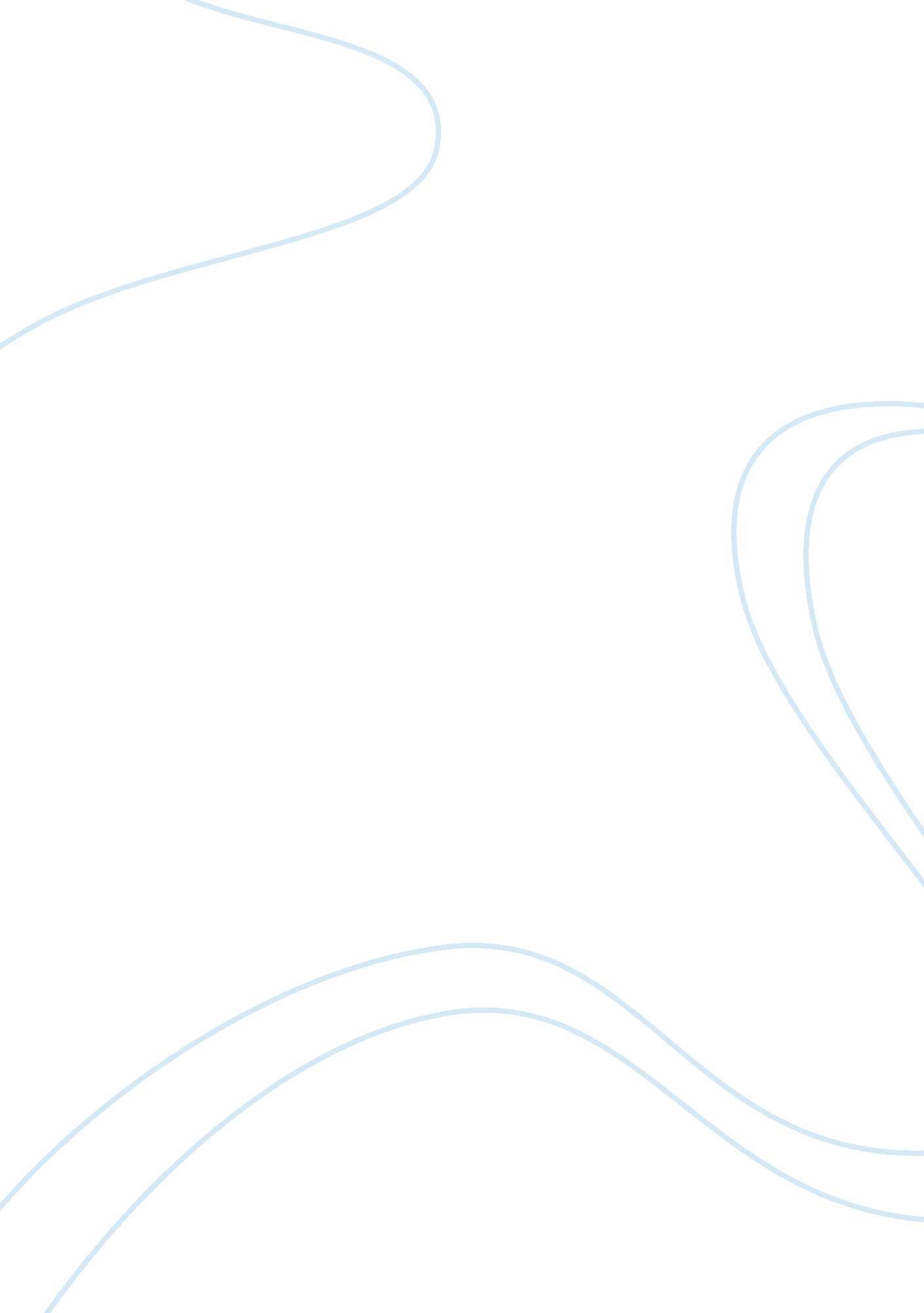 Essay on covenantReligion, God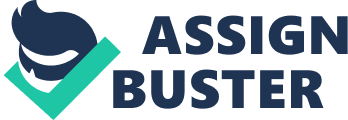 The Mosaic covenant is the covenant that was made between God and the people of Israel under Moses at Mount Sinai. This convent is similar to other covenants, because it involved the people of Israel and a sovereign God. On the contrary, covenant in the patriarch is the covenant that involved God and Abraham. Apparently, these two covenants differ in quite a number of ways; this paper will in essence present the differences between the two and subsequently establish how kingship relates to both. 
The covenant between God and Abraham was unconditional; this means that the two parties involved were saved. On the contrary, the mosaic covenant was conditional. In essence, the conditions related to this covenant were clearly defined; it involved both blessings and curses. 
The covenant between God and Abraham was demonstrated in a ceremony where Abraham was required to walk between two halves of the animals chosen; in the Mosaic covenant no ceremony was involved. 
In the covenant between Abraham and God, the promises made to Abraham include the promise of many descendants, the promise of land, and the promise of redemption and blessings. The promise of blessings was later reaffirmed by Jacob and Isaac. In the Mosaic covenant, God promised the people of Israel blessings under the condition that: they had to follow the Mosaic Law. 
In the mosaic covenant, the establishment of kingship is well palpable owing the fact that God promised to make Israel the kingdom of priests and a holy nation. In the covenant made between Abraham and God. The founding of kingship is well established owing the fact that God was to establish a nation and Abraham lineage, where circumcision was to act as the identity of this nation. By considering the basic concept of the biblical covenant, I can attest that both the two covenants are presented in a straightforward manner, no complications. 